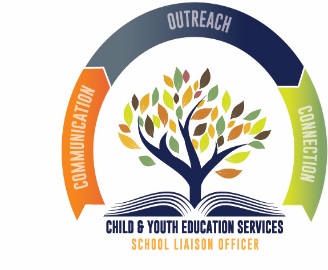 NAS OCEANA/DAM NECK ANNEX & MIDWAY MANORCHILD & YOUTH PROGRAMSYOUTH SPONSORSHIP CHECK-OUT PROCESS  Name of family in transition: ______________________________________________________Age of child(ren): ________________________________________________________________Interested in signing up for the Youth Sponsorship Program:           Yes: ________ No: _________ If yes, please ask for a “point-of-contact” assistance from our staff.YOUTH SPONSORSHIP CHECK-IN PROCESS  Name of family: ________________________________________________________________Age of child(ren): ________________________________________________________________Contact Youth Sponsorship Program:              Yes: _______  No: _______ Contact School Liaison Officer:                          Yes: ________  No: ________To assist us with marketing our program, how did you become aware of us?FB pageMWR web siteFriend, family or coworkerMWR EventIndoc./CommandChild & Youth Programs (which one):________________________________________Other: ________________________________________________________________